Č 9.ABMilí deváťáci,s většinou z vás se vidíme ve škole. Posílám závěrečné opakování učiva, které byste měli zvládnout před odchodem na SŠ! Pošlete mi prosím ke kontrole – klidně stačí číslo otázky a odpověď.Mějte se pěkně AL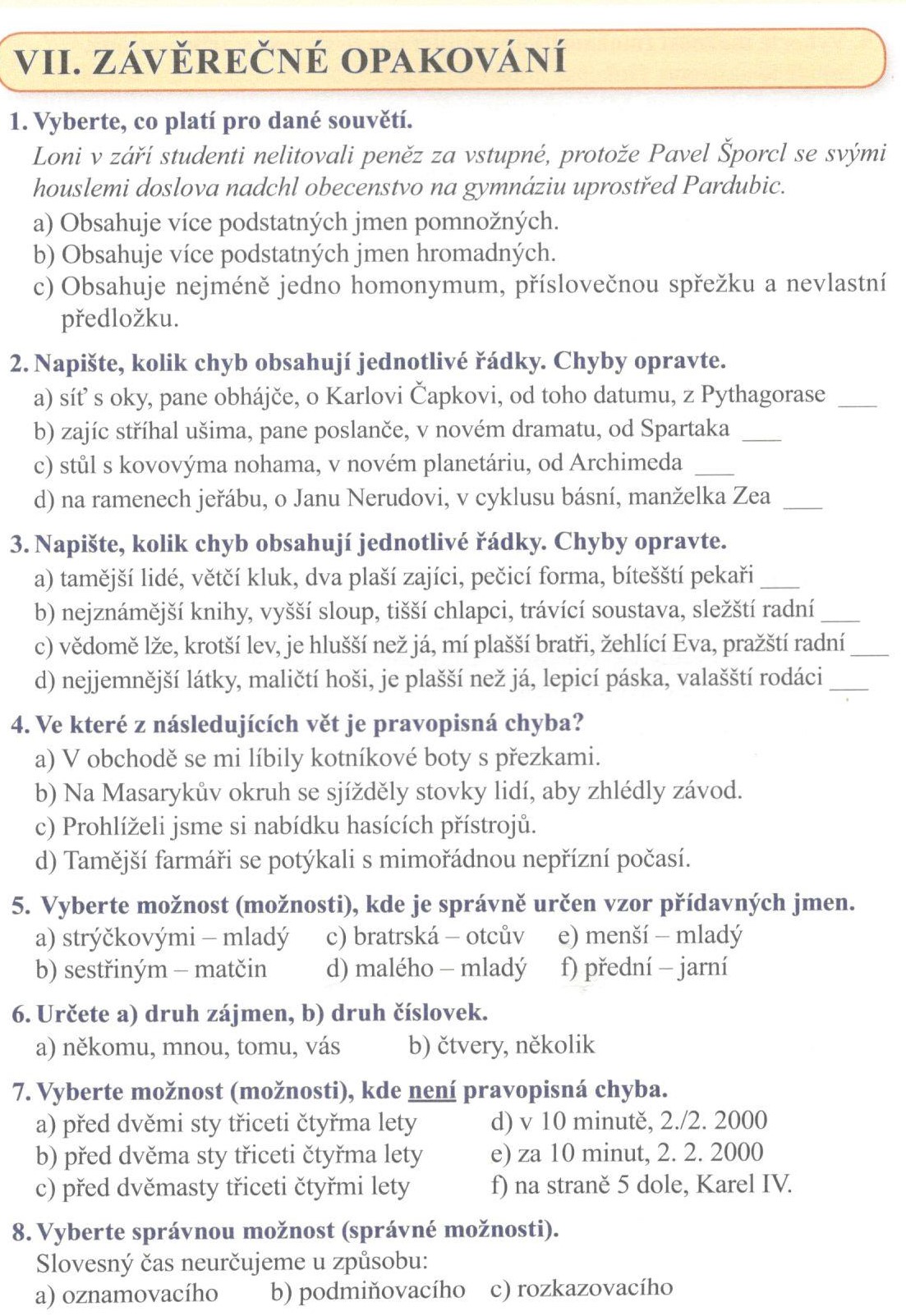 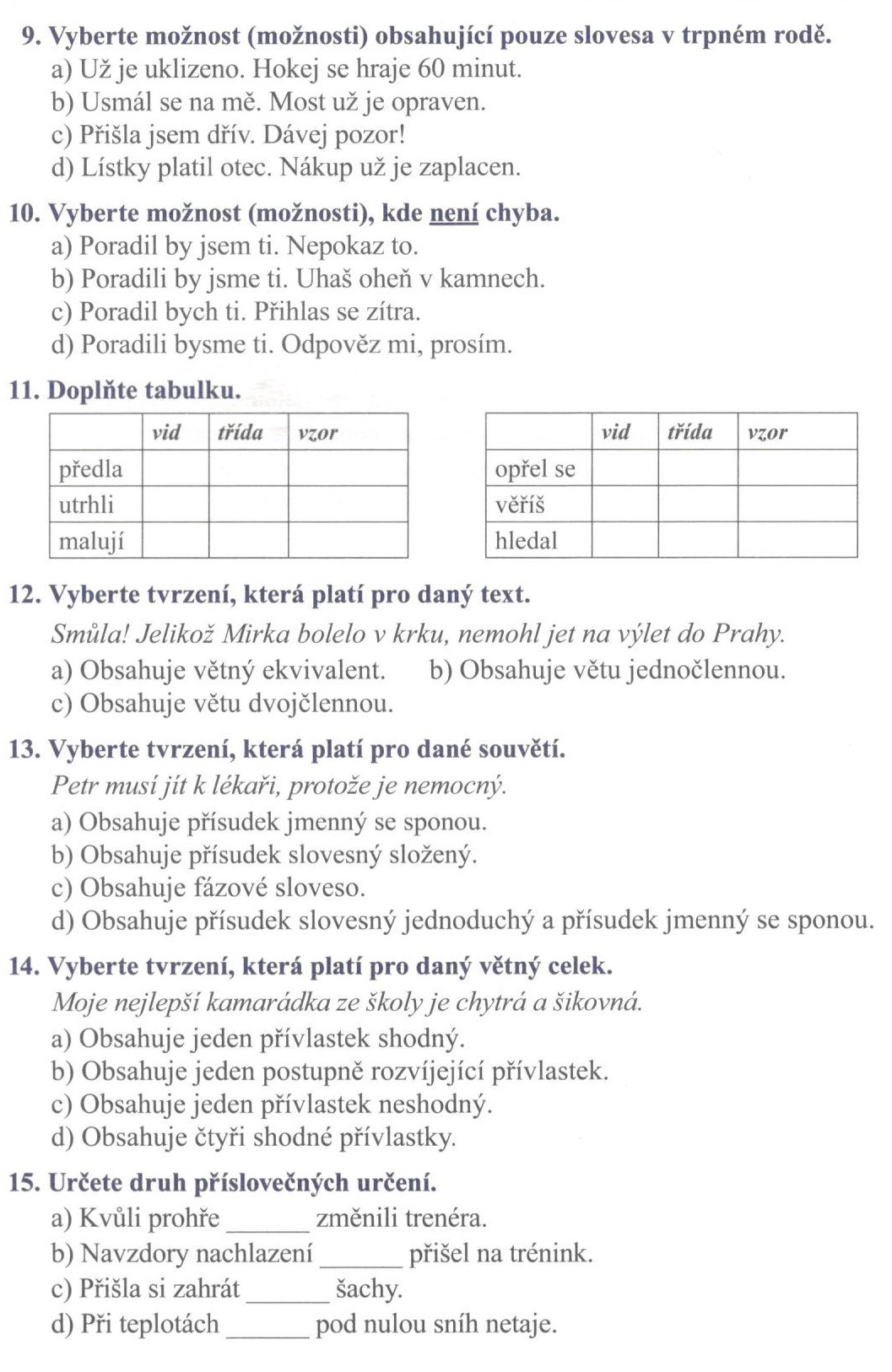 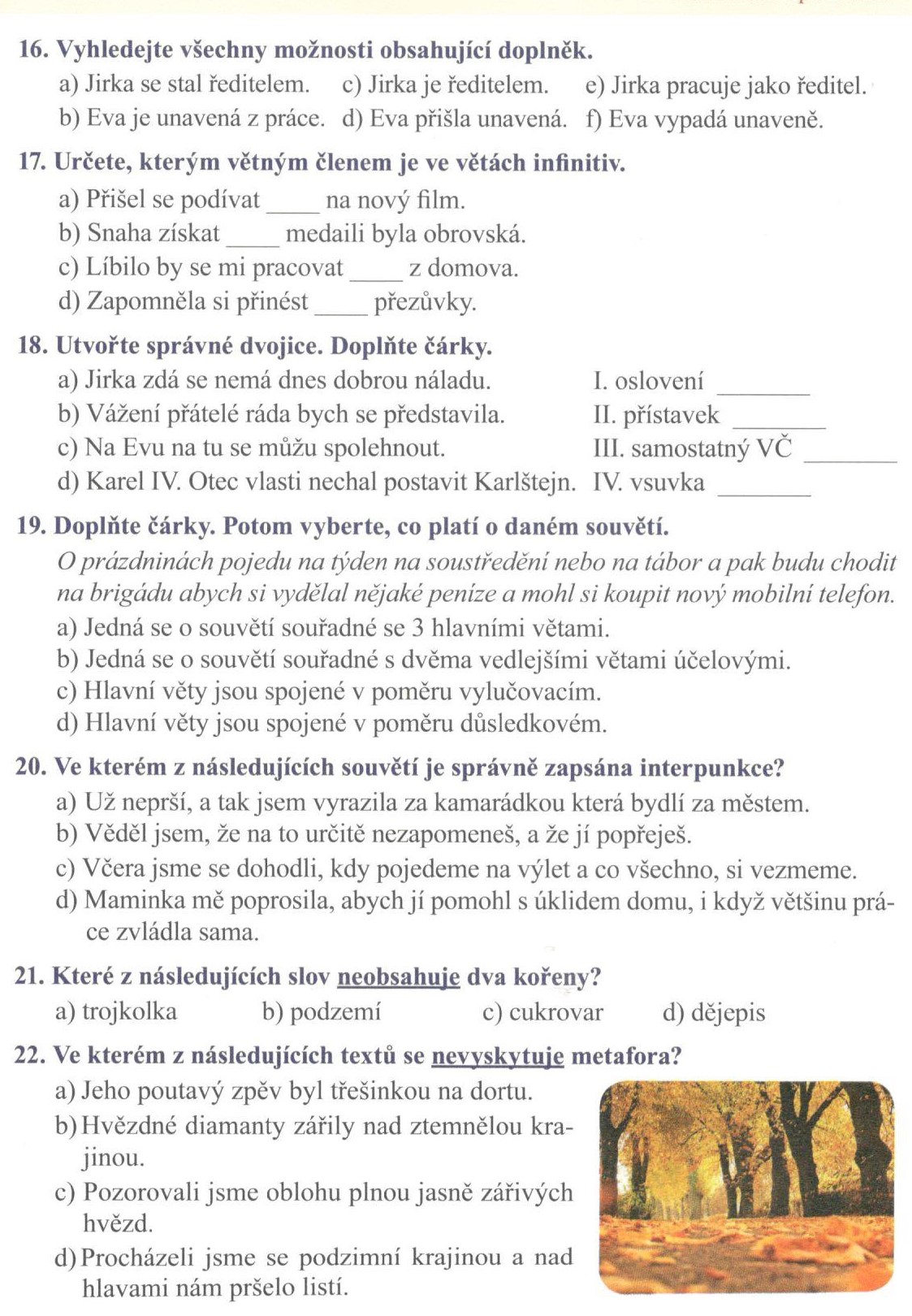 